920 Medical Plaza Dr. 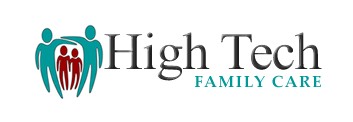 Suite 450The Woodlands, TX  77380PH: 281-364-1700FAX: 281-364-1710Website:  www.htechfamily.comNEW PEDIATRIC PATIENT HISTORY INTAKEWelcome to High Tech Family Care.  In order for us to better serve you; please take the time to fill out this entire packet as accurately as possible so we can adequately address your health needs and/or concerns.CHILD’S PERSONAL HISTORYName (legal): 	____________________________  	Name (preferred):  ________________________Gender:	Male	Female 	Social Security #: __ - ___ - __Date of Birth	/	/	Age: ______ 		Birthplace: _____________________________ Home Address: ________________________     City, State, Zip __________________Telephone: Home (___)	Cell (___)_________________________Ethnicity?                                 White/Caucasian 	Black/African American                                    Asian/Pacific Islander                                       Hispanic/Latino                        Native American              Other  	PARENT’S INFORMATIONChild's School	Parent’s Name: _____________________         Child lives with:      Father        Mother         Both         Other Mother’s Name: _______________________ Date of Birth_______/______/______Age:______ Telephone: Home (	)	Cell (	) 			Email Address: 	Occupation: 	Are we authorized to send lab results or medical interface to this email address?           NO        YESFather’s Name: _______________________ Date of Birth_______/______/______Age:______ Telephone: Home (	)	Cell (	) 			Email Address: 	Occupation: 	Are we authorized to send lab results or medical interface to this email address?           NO        YESINSURANCE INFORMATIONPrimary Insurance Carrier’s Name:  __________________________________Address: _____________________________________        City, State, Zip:  _______________________Insurance Member ID #:  _____________________	Group #:  ___________________ Policy Holder’s Name:  ____________________________Date of Birth_______/______/______	Social Security #: __ - ___ - __Name & Address of Employer:  ___________________________________________Relationship to Patient:  _____________________	Your signature below indicates your consent for treatment of patient and your responsibility for payment of services provided.  Thank you.___________________________				______________________Guardian/Parent Signature					Date:Date of Last Examination 		Child's Previous Pediatrician:	Tel: (	) _____________Referred by: 	REASON FOR THIS VISIT:BIRTH HISTORY: Past Medical, Surgical & Trauma History Personal And Family HistoryMother's age at birth:  	Complications during pregnancy?       NO          YESIf "yes”, explain: 		 Birth weight: _____ (lbs) _____ (oz)                Bottle Fed           Breast FedComplications during/after birth?		NO  	   YES  		If "yes”, explain: ____________________ Was the baby full term?       NO         YES	Delivery:        Vaginal        C-SectionBirth Hospital (for newborns only): __________________________________Past Medical History: (Please check all that applies to your child)Recurrent ear infections 		ADHD/ADDRecurrent sore throat 			Autism SpectrumAsthma 				AllergiesHeart murmur 			DiabetesSeizures 				Down SyndromeEczemaProvided immunization record?  NO YES 		Are immunizations current? NO YESEver been seen by a specialist? NO YES   If “yes” explain: _____________________________Last Dental Visit: 	Any additional important health history:SOCIAL HISTORY:Does anyone in the house smoke? NO YES 	If “yes,” who? ______________________Any pets? NO YES 	If “yes,” what type of pets? ____________________Is the child enrolled in daycare?  NO YESIs the child enrolled in school?  If so, current grade level: ______ 	Failed/failing grades? NO YESProblems in school? NO YES 	If “yes,” explain: ______________________________How many hours does your child sleep in a day? _____Water supply at home: City/Municipal    Well	Are there any problems with your home? ___________What year was the home/apartment built? _________      Paint chipping on the wall? NO YESAny recent travel? NO YES 	If “yes,” when/where: ________________________Language spoken at home: ______________________Has your child been exposed to anyone who has been recently incarcerated, or had Tuberculosis?NO YES	 	If “yes,” explain: ____________________________Does your child smoke?		NO YES 		Use drugs? 			NO YESDrink alcohol? 				NO YES 		Have history of depression? 	NO YESDrink caffeine? 			NO YES 		Suicide attempts? 		NO YESDIET:What type of milk does your child drink? Whole 2% Skim Formula (type) ____________How much milk is typically consumed in 24 hours? ______________How many ounces of juice or soda does your child drink per day? ___________Does your child eat non-food materials (dirt/paper, etc)? NO YES 	If yes, explain: ____________________Any concerns about your child’s diet? NO YES 	If “yes,” explain: ______________________________SAFETY:Do you have a smoke detector?	NO YES 	What is your water heater temperature? ________Is your home child proof?		NO YES 	Any guns in the house? NO YESDoes home have a swimming pool?	NO YESWhat child-accessible medications do you have in your medicine cabinet? ___________________________FAMILY HISTORY:Does the child's mother/father have any medical problems? NO YES    If “yes,” explain: ______________List all children in the home:Name __________________________________________________________age: _____ male femaleGeneral health status: ___________________________________________________________________Name __________________________________________________________age: _____ male femaleGeneral health status: ___________________________________________________________________Name __________________________________________________________age: _____ male femaleGeneral health status: ___________________________________________________________________Name __________________________________________________________age: _____ male femaleGeneral health status: ___________________________________________________________________Are there any deceased siblings? NO YES  	If “yes,” explain: ________________________Has any blood relative ever had the following?Cancer, including Leukemia	NO YES If “yes” who? _______________________________Tuberculosis			NO YES If “yes” who? _______________________________Diabetes 			NO YES If “yes” who? _______________________________Heart Trouble 			NO YES If “yes” who? _______________________________Heart Attack 			NO YES If “yes” at what age? ___________________________High Blood Pressure 		NO YES If “yes” who? _______________________________Stroke 			NO YES If “yes” who? _______________________________Epilepsy 			NO YES If “yes” who? _______________________________Bleeding Disorder 		NO YES If “yes” who? _______________________________Asthma 			NO YES If “yes” who? _______________________________Allergies 			NO YES If “yes” who? _______________________________Migraine Headaches 		NO YES If “yes” who? _______________________________Alcoholism 			NO YES If “yes” who? _______________________________Anemia 			NO YES If “yes” who? _______________________________Mental Illness 			NO YES If “yes” who? _______________________________Suicide 			NO YES If “yes” who? _______________________________Birth Defects 			NO YES If “yes” who? _______________________________Sudden Death 			NO YES If “yes” who/cause of death? ______________________SIDS 				NO YES If “yes” who? _______________________________HIV/AIDS 			NO YES If “yes” who? _______________________________Other Serious Disease 		NO YES If “yes” who/what? ____________________________GROWTH & DEVELOPMENTAt what age did your child sit up alone?   	                                 At what age did your child start walking?   	                                At what age did your child start talking?   	                             How does your child compare to other children his/her age?   		This history record has been designed to facilitate our patient’s continuity of care at High Tech Family Care. This is a confidential record. Information contained here will not be released without proper written authorization.__________________________________________			___________________Physician Signature							Date Signed______________________________________________			Printed name of individual completing form______________________________________________			_______________________Signature of individual completing form					Date CompletedALLERGIES (DRUG OR FOOD):Reaction(s)Current MedicationsDoseTimes / DayCurrent Herbs / Vitamins/ SupplementsDoseTimes / DayPAST MEDICAL, SURGICAL & TRAUMA HISTORYList prior illnesses, injuries, hospitalizations, surgeries, and/or traumas:PAST MEDICAL, SURGICAL & TRAUMA HISTORYList prior illnesses, injuries, hospitalizations, surgeries, and/or traumas:ConditionDate(s)EMERGENCY CONTACT (When parent/guardian is unable to be reached)EMERGENCY CONTACT (When parent/guardian is unable to be reached)EMERGENCY CONTACT (When parent/guardian is unable to be reached)EMERGENCY CONTACT (When parent/guardian is unable to be reached)NAME (list at least 3 contacts)NAME (list at least 3 contacts)PHONERELATIONSHIP1.May we disclose all medically needed documents to this emergency contact? NO YESMay we disclose all medically needed documents to this emergency contact? NO YESMay we disclose all medically needed documents to this emergency contact? NO YESMay we disclose all medically needed documents to this emergency contact? NO YES2.May we disclose all medically needed documents to this emergency contact? NO YESMay we disclose all medically needed documents to this emergency contact? NO YESMay we disclose all medically needed documents to this emergency contact? NO YESMay we disclose all medically needed documents to this emergency contact? NO YES3.May we disclose all medically needed documents to this emergency contact? NO YESMay we disclose all medically needed documents to this emergency contact? NO YESMay we disclose all medically needed documents to this emergency contact? NO YESMay we disclose all medically needed documents to this emergency contact? NO YESAdvance Directive: Full code or Do Not ResuscitateAdvance Directive: Full code or Do Not ResuscitateAdvance Directive: Full code or Do Not ResuscitateAdvance Directive: Full code or Do Not Resuscitate